Saturday September 21, 2024Lecture: Ellen Adams, a fellow quilter from Delaware County who is known and loved will present and give a trunk show.  I have been told by many who have seen her and know her that she is a wonderful presenter with lots of spunk and will keep you captivated.  Workshop: Funky Chicken wool applique, Kits are available to purchase at $20. Lecture (In-Person): 11:00 am EST-12:00 pm EST            Members: Free            Non-members: $5Workshop (In-Person): 12:30 pm EST- 3:30 pm EST            Members: $15            Non-members: $20To register email: tiggerturtle313@msn.comPayment method: After registration is confirmed, mail check made payable to “Wiltwyck Quilters Guild” to:Carolyn Boice PO Box 117; Tillson, NY 12486This is an in person workshop.Location :  	Grace Church		160 Seremma Ct.		Lake Katrine, NY 12449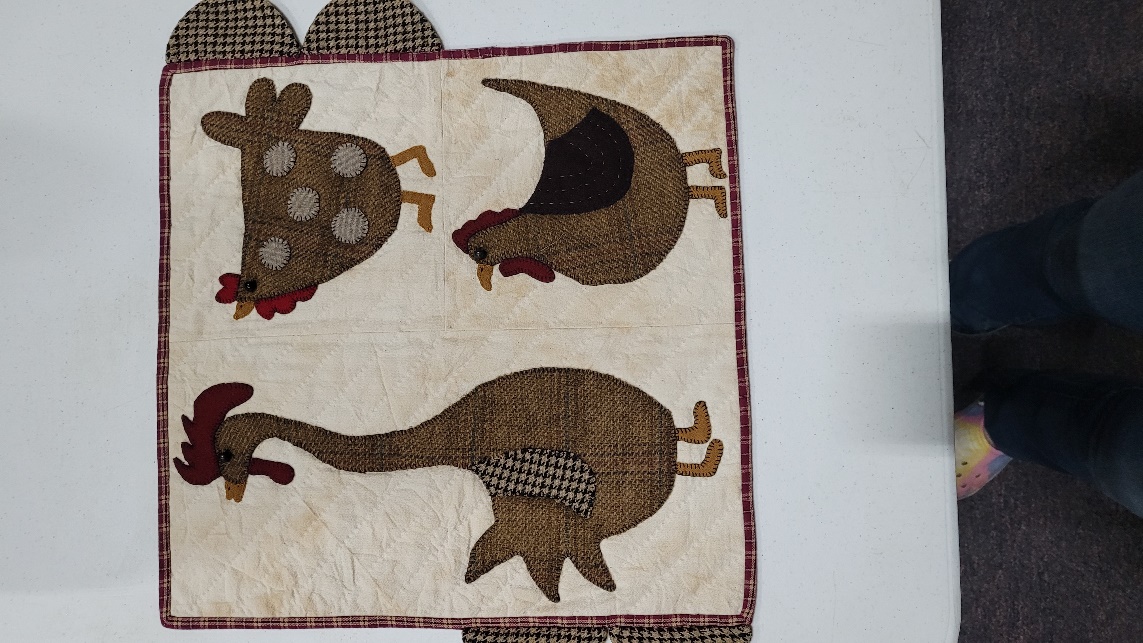 